ПОЯСНИТЕЛЬНАЯ ЗАПИСКА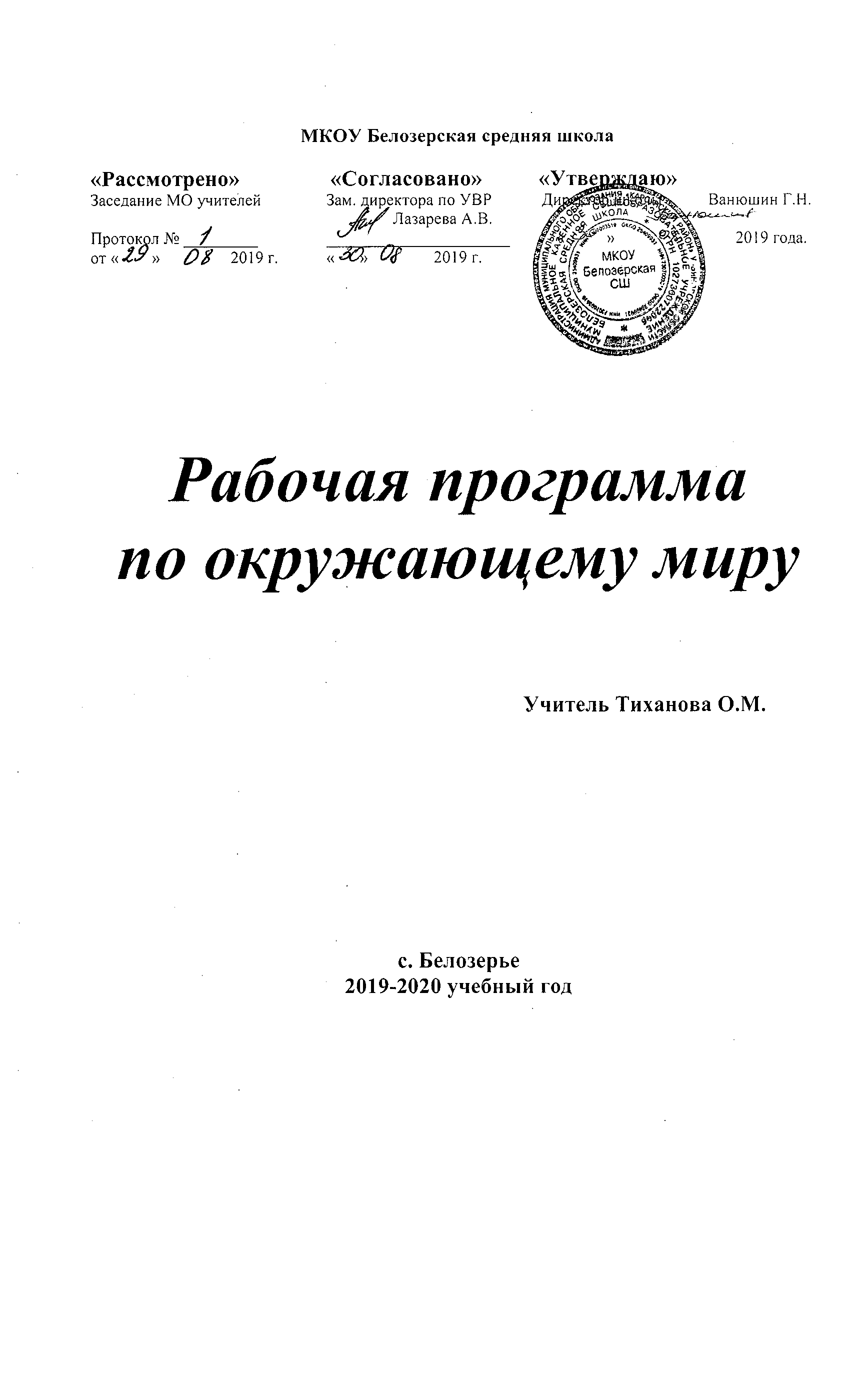 Особое значение данного предмета заключается в формировании у детей 6-10 лет целостного представления о мире и месте человека в нем. Это и определяет его цель – формирование представлений о природе, человеке и обществе, осознание характера взаимодействий между ними и на этой основе воспитание правильного отношения к окружающему миру.Цели и задачи  курса:-           систематизация имеющихся у детей представлений об окружающем мире;-           формирование элементарных представлений о природе, человеке и обществе в их взаимодействии;-           знакомство с методами изучения окружающего мира (наблюдение, эксперимент, моделирование, измерение и др.);-           социализация ребенка;-           развитие познавательных процессов (ощущение, восприятие, осмысление, запоминание, обобщение и др.);-           воспитание внимательности, наблюдательности и любознательности;-           формирование самостоятельной познавательной деятельности;-           воспитание бережного отношения к природе и продуктам труда людей.Психофизиологические  особенности ребенка младшего школьного возрастаВ возрасте 6 -7 лет идет процесс активного созревания организма. Вес ребенка увеличивается каждый месяц примерно в среднем на 200 г, рост – на 0,5 см. Наблюдается усиленный рост черепной коробки – вместилища мозга. Происходит смена молочных зубов на постоянные. В возрасте 6 -7 лет меняется форма и объем грудной клетки. Это, в свою очередь, приводит к изменению характера дыхания, то есть оно становится грудобрюшным, что более эффективно и экономично. Хорошо сформирована двигательная сфера. Созревание крупных мышечных групп опережает развитие мелких мышц. Мелкие дифференцированные движения, например, письмо, рисование еще затруднительны для них.  В организме ребенка до 6-7 лет преобладают генерализованные физиологические реакции. У них уровень энерготрат очень высок. Это связано с повышенной двигательной активностью, и с меньшей экономичностью многих физиологических процессов, и с незрелостью регулирующих систем организма. Физическую нагрузку дети способны удерживать не более 5 -7 минут. Развитие ЦНС идет от простого к сложному, созревание совершается от спинного мозга к стволу мозга и к  коре больших полушарий, что приводит к более совершенной его деятельности.  Смена доминирования полушарий и заметное созревание важнейших корковых зон проявляется в изменении деятельности и поведения ребенка. У первоклассника еще невелик объем внимания, слабо развиты устойчивость и сосредоточенность, в восприятии отсутствует целенаправленность. Все процессы памяти: запечатление, хранение, воспроизведение информации – еще связаны с эмоциональным подкреплением. У ребенка с его непроизвольными формами внимания, восприятия, памяти любая деятельность привлекает только своей эмоциональной значимостью; мышление носит наглядно-образный, предметный характер. Появляется произвольность психофизиологических функций, зачатки абстрактного, логического мышления.  Психическим новообразованием этого возраста является рефлексия – способность к анализу собственного состояния и поведения других людей, что усложняет связи с окружающими. Вторая сигнальная система, то есть речь, связанная с опосредованным, обобщением восприятием среды, начинает доминировать над первой сигнальной системой – системой непосредственного, конкретного, чувственного отражения мира. Определяющим для деятельности ребенка становится внутренняя речевая инструкция. К 6-7 годам повышается острота зрения ребенка, поэтому очень важно использовать на начальном этапе обучения книги с крупным шрифтом и избегать зрительного переутомления. К этому возрасту повышается точность  и тонкость цветоразличения. Ребенок различает не только основные цвета, но и их оттенки. Острота тонального слуха к 6-7 годам значительно повышается и возрастает звуковысотная различительная способность. В период развития нервные элементы, составляющие определенную функциональную систему, наиболее пластичны. Поэтому возраст 6-7 лет можно рассматривать как особо чувствительный в развитии важнейших психофизиологических функций.Основные принципы построения программы:При отборе содержания курса учитывались принципы, отраженные в «Концепции содержания непрерывного образования (дошкольное и начальное звено)», утвержденной Федеральным координационным советом по общему образованию Минобразования РФ 17 июня 2003 года. Ведущим из них является принцип целостности, который достигается за счет интеграции знаний. В основу интеграции знаний по курсу «Окружающий мир» положено диалектическое единство системы «природа – человек – общество». Сведения о каждой составляющей этой системы также носят интегрированный характер и относятся к различным отраслям научных знаний. Так, сведения о природе включают элементы географии, геологии, метеорологии, почвоведения, биологии. Интеграция этих элементов создает условия для формирования у младших школьников представлений о природе как едином целом, в котором все компоненты взаимодействуют друг с другом.Сведения о социальной составляющей окружающей действительности представлены в курсе элементами этики, эстетики, истории, психологии и других отраслей научного знания. Человек в данном курсе рассматривается как биосоциальное существо. В связи с этим сведения о человеке являются связующим звеном между знаниями о природе и знаниями о социальной действительности. У детей формируется первоначальное понятие о человеке как о живом организме, выясняется его сходство с животными, а также различия между ними. Обращается внимание на такие отличительные особенности человека, как логическое мышление, членораздельная речь, сознательный труд с использованием орудий труда. Отмечаются важнейшие условия полноценного развития человека: общение с окружающим миром и его познание.Принцип развития предполагает стимулирование эмоционального, духовно-нравственного и интеллектуального развития ребенка. Данный принцип реализуется за счет создания условий для проявления самостоятельности, инициативности, творчества детей в различных видах деятельности. Усвоение учащимися знаний и умений рассматривается как средство развития, а не как самоцель.В связи со сказанным большое внимание в курсе уделяется эмоциям человека. Программа предусматривает знакомство с положительными и отрицательными эмоциями, их влиянием на организм и окружающих людей. Дети убеждаются в необходимости уметь управлять своими чувствами и обучаются некоторым приемам владения собой.Содержание курса позволяет организовать целенаправленную работу по развитию эстетического восприятия окружающего мира. Программа последовательно раскрывает не только научную и практическую значимость изучаемых объектов, но и их эстетическую ценность для человека и общества в целом.Развитие мышления обеспечивается включением в учебные пособия разнообразных заданий на сравнение объектов, выявление их существенных признаков, классификацию, установление причинно-следственных связей и зависимостей.Содержание курса предоставляет большие возможности для развития наблюдательности. Знакомство с окружающим миром осуществляется таким образом, чтобы в его восприятии участвовало как можно больше органов чувств. В учебных пособиях предлагаются задания для развития умения работать со схемами, моделями, характеризовать объекты действительности.Важное место занимают задания, направленные на развитие информационной грамотности, которые предполагают работу детей со справочниками, энциклопедиями, словарями. Выполняя эти задания, ученики учатся находить нужную информацию и обмениваться ею.Принцип гуманитаризации реализуется через расширение социальной составляющей содержания курса, осознание школьниками необходимости здорового образа жизни и безопасности жизнедеятельности.Принцип культуросообразности предполагает: включение в курс материала о достижениях культуры; воспитание у учащихся уважения к истории родной страны и бережного отношения к объектам культуры; осознание детьми непреходящей ценности культурного наследия и необходимости его охраны.При конструировании содержания программы курса использовалсяпринцип спиралевидно-сти. Младший школьный возраст отличается интенсивным формированием многих психических новообразований. В связи с этим обучение в начальной школе целесообразно рассматривать как ряд этапов (витков спирали). Так, на первом этапе рассматриваются отдельные объекты и явления окружающей ребенка природной и социальной действительности. При этом на самых доступных для детей этого возраста примерах устанавливаются связи и зависимости, существующие между ними. На втором этапе преобладает знакомство с группами объектов и обязательное рассмотрение элементарных примеров их взаимодействия. На следующем этапе осуществляется более детальное рассмотрение отдельных объектов, а на завершающем – групп таких объектов.Принцип вариативности предусматривает реализацию дифференциации, обеспечивающей индивидуальный подход к каждому ученику. Данный принцип реализуется через выделение инвариантного минимума содержания образования и вариативной части.Инвариантная часть содержит новый материал и задания для его первичного закрепления. Эта часть обеспечивает реализацию обязательного минимума содержания начального общего образования и требований к уровню подготовки обучающихся в образовательном компоненте «Окружающий мир» на момент окончания детьми начальной школы, предусмотренных новым государственным стандартом начального общего образования.Вариативная часть включает материал на расширение знаний по теме, задания для дополнительного закрепления, для формирования различных умений, применения полученных знаний в нестандартной ситуации. Учебные пособия предлагают блоки заданий, дифференцированных по уровню сложности. Важное место в вариативной части занимают задания на развитие творческих и интеллектуальных способностей (творческая работа, интеллектуальный марафон). Они предполагают наличие определенного уровня развития воображения и нестандартного мышления у учащихся.Вариативная часть предусматривает также организацию проектной деятельности младших школьников. Проекты ориентируют детей на расширение знаний, выходящих за рамки содержания учебника. Все задания вариативной части выполняются по выбору.В процессе ознакомления младших школьников с окружающим миром в роли главного метода познания выступает наблюдение. На первом этапе используются в основном общеклассные кратковременные эпизодические наблюдения. Постепенно они становятся более длительными и систематическими. На смену общеклассным наблюдениям приходят групповые и индивидуальные. Однако в дальнейшем процессе обучения различные виды наблюдений комбинируются друг с другом.Свойства объектов изучаются через опыты. В ознакомлении с окружающим миром используются опыты, проводимые в течение одного урока, а также длительные опыты, проведение которых может занимать несколько дней. Главным при этом является не запоминание каких-то отдельных свойств того или иного объекта, а вооружение учащихся методом познания, подведение их к осознанию способности человека путем опытов изучать свойства различных объектов окружающего мира. Постепенно одним из важнейших способов приобретения знаний становится экспериментирование. Познавательная деятельность при этом усиливается постановкой гипотезы, ее проверкой, отбором относящейся к ней информации. Ученики учатся наблюдать происходящие в течение эксперимента явления, выдвигают и обосновывают свои выводы. Экспериментирование организуется с самыми разнообразными объектами: жидкостями, газами, твердыми телами, растениями и животными.Представления, полученные детьми чувственным путем, закрепляются в процессе выполнения различных практических работ. Учащимся предлагаются работы с планами и картами, приборами и моделями, объектами живой и неживой природы, рисунками, таблицами, схемами и диаграммами, а также графические практические работы.  Работа с различными моделями помогает ребенку рассматривать структуру природных и социальных объектов, устанавливать связи между их компонентами, выявлять последовательность процессов и прогнозировать их. Дети используют готовые модели и конструируют свои. В разнообразной практической деятельности младшие школьники учатся работать в коллективе: распределять работу, договариваться, получать общий результат. В связи с этим ряд заданий предусматривает деятельность учащихся в парах постоянного или сменного состава. Выполняя эти задания, ребята усваивают иные формы общения, учатся разрешать конфликтные ситуации.  В связи с тем, что у детей происходит переход от игровой деятельности, ведущей в дошкольном возрасте, к учебной, ведущей в младшем школьном возрасте, в процессе изучения предмета «Окружающий мир» часто используются игры (дидактические и ролевые). По мере формирования у обучающихся познавательных интересов и основных компонентов учебной деятельности доля игры в обучении сокращается. Из словесных методов в процессе изучения курса «Окружающий мир» чаще всего используется беседа. Она наиболее эффективно позволяет уточнить, закрепить и систематизировать знания детей о различных областях окружающей действительности.Основной формой организации учебно-воспитательного процесса курса «Окружающий мир» является урок. В процессе изучения курса используются уроки-экскурсии, уроки – практические занятия, уроки с демонстрацией объектов или их изображений.Уроки-экскурсии посвящены наблюдениям за природной и социальной средой. Основная цель экскурсии – формирование у младших школьников представлений о предметах и явлениях окружающего мира в реальной обстановке. Эти представления используются на последующих уроках как основа для формирования конкретных знаний и практических умений. Уроки -практические занятия связаны с организацией работ учащихся с объектами природы. На этих уроках дети наблюдают, описывают, сравнивают различные предметы, проводят элементарные опыты по определению свойств некоторых из них. Ученики получают разные или одинаковые для всех задания и выполняют их под руководством учителя. Уроки с демонстрацией объектов или их изображений проводятся тогда, когда педагог не имеет возможности организовать индивидуальную работу школьников из-за сложности изучаемых объектов, а также в связи с отсутствием необходимого количества объектов или руководствуясь техникой безопасности. Демонстрация изображений объектов проводится в связи с недоступностью их для непосредственных наблюдений в реальной обстановке или в классе.Урок в 1 классе отличается сравнительно частой сменой видов деятельности учащихся, что требует применения разнообразных методов обучения и их сочетания.В программе выделены «Основные требования к уровню знаний и умений учащихся». Эти требования определяют обязательный минимум, которым должны овладеть ученики к концу каждого класса, чтобы успешно продолжить дальнейшее обучение.Универсальные учебные действия·        расширить, систематизировать и углубить исходные представления о природных и социальных объектах окружающего мира, осознать целостность окружающего мира, заложить основы экологической грамотности, освоить элементарные правила поведения в мире природы и людей, нормы здоровьесберегающего поведения в природной и социальной среде;·        освоить доступные способы изучения природы и общества (наблюдение, опыт, сравнение, классификация и др.); научиться устанавливать и выявлять причинно-следственные связи в окружающем мире,  в том числе  на  материале природы и культуры родного края.Основные требования к уровню знаний и умений учащихся 1 классаУчащиеся должны знать:основные части тела человека (голова, шея, туловище, руки, ноги);•органы чувств (глаза, уши, нос, язык, кожа) и их значение;виды эмоционального состояния человека (грустный, веселый, удивленный, испуганный);о здоровом образе жизни и элементарных правилах личной гигиены;о предметах личной гигиены и их назначении;о профессиях родителей и работников школы;о безопасном поведении дома, в школе, на улице, в природе и общественных местах;свои имя, отчество, фамилию, дату рождения, домашний адрес;название страны, ее столицу;герб и флаг России;виды транспорта (наземный, воздушный, водный);названия частей растений;отличительные признаки деревьев, кустарников и травянистых растений, лиственных и хвойных растений;названия некоторых насекомых, рыб, птиц и зверей (по 3-4 представителя);о значении домашних животных в жизни человека;наиболее характерные признаки времен года (состояние неба, тепло или холодно, виды осадков, состояние растений и животных);названия месяцев в году и дней в неделе;названия некоторых охраняемых растений и животных.Учащиеся должны уметь:различать эмоциональные состояния людей (грусть, веселье, удивление, испуг);выполнять элементарные правила личной гигиены;выполнять правила безопасного поведения дома, на улице, в природе и общественных местах;приводить примеры видов труда людей;вежливо выражать приветствие, благодарность, просьбу; правильно вести себя за столом и в общественных местах;различать части растений (корень, стебель, лист, цветок, плод);приводить примеры дикорастущих и культурных растений, домашних и диких животных;ухаживать за комнатными растениями;правильно вести себя в природе.Учащиеся могут знать:названия основных возрастных периодов жизни человека (младенец, дошкольник, школьник, подросток, взрослый, старый человек);о самонаблюдении и самоконтроле;о мире невидимых существ и их роли в распространении болезней;некоторые отличительные признаки основных групп животных (насекомых, рыб, земноводных, пресмыкающихся, птиц, зверей);условия жизни растений и животных: свет, тепло, вода, воздух, почва;как развивается растение;о разнообразии способов движения и питания животных;гимн России.Учащиеся могут уметь:различать объекты живой и неживой природы;различать деревья, кустарники, травы, лиственные и хвойные растения;выращивать растение одним из изученных способов (из семени, луковицы, черенка, листа);приводить примеры представителей разных групп животных (насекомых, рыб, земноводных, пресмыкающихся, птиц, зверей);рассказывать о разнообразии труда людей;устанавливать родственные связи между объектами живой природы;пользоваться схемами, таблицами, справочной литературой.Кроме того, в программе определены знания и умения, которыми дети могут овладеть за счет более полного усвоения содержания программы благодаря своей любознательности и способностям.ПЛАНИРУЕМЫЕ  РЕЗУЛЬТАТЫосвоения программы по курсу «Окружающий мир» к концу 1 классаЛИЧНОСТНЫЕУ учащихся будут сформированы:ориентация на выполнение основных правил безопасного поведения в школе, дома, на улице, в общественных местах;понимание необходимости выполнения правил личной гигиены для сохранения здоровья;понимание необходимости бережного отношения к природе;могут быть сформированы:понимание значения изучения курса «Окружающий мир»;понимание необходимости заботливого и уважительного отношения к членам семьи;понимание своей сопричастности к жизни страны;понимание красоты окружающего мира.ПРЕДМЕТНЫЕЧеловек и природаУчащиеся научатся:называть характерные признаки времен года;различать и называть части растений;ухаживать за комнатными растениями;выполнять правила поведения в природе, узнавать и называть некоторые охраняемые растения и животные;различать и называть основные части тела человека;называть органы чувств и рассказывать об их значении;приводить примеры культурных и дикорастущих растений, диких и домашних животных;рассказывать о значении домашних животных в жизни человека;приводить примеры представителей разных групп животных (насекомых, рыб, птиц, зверей).Учащиеся получат возможность научиться:различать и приводить примеры объектов живой и неживой природы;характеризовать особенности времен года (состояние неба, тепло или холодно, виды осадков, состояние растений и животных);называть основные возрастные периоды жизни человека;рассказывать о мире невидимых существ и их роли в распространении болезней;называть некоторые отличительные признаки основных групп животных (насекомые, рыбы, земноводные, пресмыкающиеся, птицы, звери);рассказывать о способах движения и питания животных;рассказывать об условиях, необходимых для жизни растений и животных;различать деревья, кустарники, травы, лиственные и хвойные растения;рассказывать, как развивается растение из семени;выращивать растение одним из изученных способов.Человек и обществоУчащиеся научатся:называть свое имя, отчество, фамилию, дату рождения, домашний адрес;выражать приветствие, благодарность, просьбу;выполнять элементарные правила личной гигиены, пользоваться предметами личной гигиены;рассказывать о профессиях родителей и работников школы;проявлять уважительное отношение к окружающим людям;выполнять основные правила безопасного поведения, дома, в школе, на улице, в природе и общественных местах;приводить примеры видов труда людей;узнавать герб и флаг России, называть ее столицу;различать и называть виды транспорта (наземный, водный, воздушный).Учащиеся получат возможность научиться:различать виды эмоционального состояния человека;воспроизводить гимн России.МЕТАПРЕДМЕТНЫЕРегулятивныеУчащиеся научатся:понимать свое продвижение в овладении содержанием курса;понимать, что уже усвоено и что предстоит усвоить с опорой на маршрутные листы.Учащиеся могут научиться:осуществлять контроль за усвоением учебного материала при выполнении заданий учебника;замечать и исправлять свои ошибки и ошибки одноклассников.ПознавательныеУчащиеся научатся:понимать информацию, представленную в виде текста, рисунков, схем;называть и различать окружающие предметы и их признаки;устанавливать правильную последовательность событий (времен года, месяцев, дней недели, времени суток).Учащиеся могут научиться:осуществлять поиск информации при выполнении заданий и подготовке проектов;сравнивать объекты, выделяя сходства и различия;группировать различные предметы по заданному признаку.КоммуникативныеУчащиеся научатся:участвовать в диалоге при выполнении заданий;оценивать действия одноклассников.Учащиеся могут научиться:осуществлять взаимопроверку при работе в паре;сотрудничать в поиске и сборе информации при выполнении совместно выбранного проекта.№Тема урокаДатаКо-во  часовТип    урокаПланируемые результатыПланируемые результатыПланируемые результатыПланируемые результатыПланируемые результатыФорма организации познаватель-ной деятельностиФормы контроляОрганиза-ция самостоя-тельной деятельностиНагляд-ность,ИКТПри-меча-ниеПредметныеМетапредметные (УУД)Метапредметные (УУД)ЛичностныеЛичностныеПришла пора учиться – 13 ч.Пришла пора учиться – 13 ч.Пришла пора учиться – 13 ч.Пришла пора учиться – 13 ч.Пришла пора учиться – 13 ч.Пришла пора учиться – 13 ч.Пришла пора учиться – 13 ч.Пришла пора учиться – 13 ч.Пришла пора учиться – 13 ч.Пришла пора учиться – 13 ч.Пришла пора учиться – 13 ч.Пришла пора учиться – 13 ч.Пришла пора учиться – 13 ч.Пришла пора учиться – 13 ч.1Вводный урок. Что такое окружающий мир1Изучение новогоЗнать функции условных обозначений учебника.Уметь называть предметы окружающего мира, наблюдать за явлениями природы, описывать  и называть явления природы, проводить простейшие опыты, объяснять материал по сюжетным рисункам объяснять значение понятий «объекты и явления природы»Называть и различать окружающие предметы и их признаки. Сопоставлять признаки предметов и явлений, определять сходства и различия.Называть и различать окружающие предметы и их признаки. Сопоставлять признаки предметов и явлений, определять сходства и различия.Формировать положительное отношение  и интерес к изучению природы, человека, истории своей страныФормировать положительное отношение  и интерес к изучению природы, человека, истории своей страныФронтальная работа.Беседа.Внешний, взаимо-контрольРабота в тетрадиучебник, рабочая тетрадь2Ты и твое имя1Урок – играЗнать своё имя, имена своих близких и родных людей, дату рождения, домашний адрес. Уметь задавать вопросы, составлять слово из первых букв названий предметов, объяснять значение имени, пользоваться справочникомГруппировать предметы по заданному признаку (игрушки и предметы, необходимые в школе)Группировать предметы по заданному признаку (игрушки и предметы, необходимые в школе)Формировать понимание значения семьи в жизни человека и необходимости взаимопомощи в семьеФормировать понимание значения семьи в жизни человека и необходимости взаимопомощи в семьеИндивидуально-групповая работаУстный опросСамоконтрольРабота в тетрадиучебник, рабочая тетрадь3Твоя школа (экскурсия по школе)1Урок – экскурсияЗнать правила поведения в школе, знать, где находится кабинет врача, библиотека, столовая, спортзал, актовый зал, классы. Уметь выполнять правила безопасного поведенияОриентироваться в школе (находить свой класс, своё место в классе)Ориентироваться в школе (находить свой класс, своё место в классе)Формировать знание основных правил поведения в природе и обществе и ориентация на их выполнениеФормировать знание основных правил поведения в природе и обществе и ориентация на их выполнениеФронтальная работаВнешний, взаимоконтрольРабота в тетради4Твоя школа1Урок-играЗнать правила поведения в школе. Уметь рассматривать и анализировать изображение школы в учебнике, называть людей, которые работают в школе, анализировать свои поступки и поведение в школе, разыгрывать сценки с определением правил поведения в школе, выражать приветствие, благодарность, просьбуОбсуждать правила общения со сверстниками и взрослыми в школе, дома, на улице и выполнять ихОбсуждать правила общения со сверстниками и взрослыми в школе, дома, на улице и выполнять ихФормировать знание основных правил поведения в природе и обществе и ориентация на их выполнениеФормировать знание основных правил поведения в природе и обществе и ориентация на их выполнениеИндивидуальный опросСамоконтрольТекущийРабота в тетрадиучебник, рабочая тетрадь5Во дворе школы (экскурсия)1Урок – экскурсияЗнать правила поведения в школьном дворе. Уметь правильно вести себя во дворе школы, соблюдать правила безопасностиРассказывать о значении школы в жизни детей, работать в малых группахРассказывать о значении школы в жизни детей, работать в малых группахФормировать знание основных правил поведения в природе и обществе и ориентация на их выполнениеФормировать знание основных правил поведения в природе и обществе и ориентация на их выполнениеБеседа по вопросам.Внешний6Во дворе школы1Урок практического примене-ния знаний, уменийЗнать правила поведения в школьном дворе Уметь анализировать изображение школьного двора в учебнике и сравнивать свой школьный двор с этим рисунком, рассказывать, что есть во дворе твоей школы, задавать вопросы по рисунку, используя слова «что», «где», «для чего», «когда», анализировать поступки детей и выбирать из них правильные, доказывать своё мнение; вести себя во дворе школы, соблюдать правила безопасностиОценивать своё поведение и поведение других детей в школе, во дворе школы, на улицеОценивать своё поведение и поведение других детей в школе, во дворе школы, на улицеФормировать знание основных правил поведения в природе и обществе и ориентация на их выполнениеФормировать знание основных правил поведения в природе и обществе и ориентация на их выполнениеФронтальная работа.Беседа по вопросам.Внешний, взаимоконтрольРабота в тетрадиучебник, рабочая тетрадь7Вот и лето прошло (экскурсия)1Урок – экскурсияЗнать характерные признаки времён года (состояние неба, тепло или холодно, виды осадков, состояние растений и животных).Уметь составлять рассказ на тему «Что я видел на экскурсии»Наблюдать на экскурсии признаки ранней осени, сравнивать наблюдения с иллюстрациями в учебнике, называть признаки ранней осениНаблюдать на экскурсии признаки ранней осени, сравнивать наблюдения с иллюстрациями в учебнике, называть признаки ранней осениФормировать способность к самооценкеФормировать способность к самооценкеДифференцированное заданиеТекущийРабота в тетради8Вот и лето прошло1Урок – путешест-вияЗнать, что ядовитые грибы собирать нельзя. Уметь по рисункам определять время года, называть ядовитые грибы, называть признаки летаУстанавливать правильную последовательность событийУстанавливать правильную последовательность событийНаучиться устанавливать  и выявлять причинно-следственные связи в окружающем миреНаучиться устанавливать  и выявлять причинно-следственные связи в окружающем миреИндивидуальная работаСамоконтрольТекущийРабота в тетрадиучебник, рабочая тетрадь9Дорога в школу1Урок – экскурсияЗнать дорогу в школу, правила дорожного движения, сигналы светофора. Уметь выполнять правила безопасности в дороге от дома до школы, показывать на схематичном рисунке путь Пети и Маши от дома до школы, определять, какие опасности могут подстерегать по дороге из дома в школу, выполнять сигналы светофора при переходе улицыМоделировать дорогу от дома до школы (возможные опасности и правила безопасного поведения)Моделировать дорогу от дома до школы (возможные опасности и правила безопасного поведения)Формировать способность к самооценкеФормировать способность к самооценкеТворческая работа: задание на выбор. Игровой приём.СамоконтрольТекущийРабота в тетрадиучебник, рабочая тетрадь10Дорога в школу1Урок – путешест-виеЗнать безопасный маршрут от дома до школы, как обходить автобус, троллейбус, трамвай при переходе улицы, дорожные знаки, как избежать опасности по дороге в школу. Уметь рассказывать о правилах перехода улицы, определять по справочнику, что обозначают дорожные знаки, рассказывать о своей дороге от дома до школы.Ориентироваться в пространствеОриентироваться в пространствеФормирование установки на безопасный, здоровый образ жизниФормирование установки на безопасный, здоровый образ жизниИндивидуально-групповая работаСамоконтрольРабота в тетрадиучебник, рабочая тетрадь11Твой распорядок дня1Комбини-рованныйЗнать понятия  «режим», «распорядок дня». Уметь рассказывать о распорядке дня, сравнивать свой распорядок дня с распорядком дня героя учебника, пользоваться справочником, определять время суток на рисунке, объяснять различие во времени суток.Обсуждать значение правильной организации распорядка дняОбсуждать значение правильной организации распорядка дняФормировать способность к самооценкеФормировать способность к самооценкеФронтально-индивидуальная работа.ТекущийРабота в тетрадиучебник, рабочая тетрадь12Экскурсия «Осень»1Урок – экскурсияЗнать признаки осени. Уметь выполнять простейшие наблюдения во время экскурсии, собирать и хранить природный материал, сравнивать листья, собранные на экскурсииНаблюдать на экскурсии признаки ранней осени, сравнивать наблюдения с иллюстрациями в учебнике, называть признаки ранней осениНаблюдать на экскурсии признаки ранней осени, сравнивать наблюдения с иллюстрациями в учебнике, называть признаки ранней осениНаучиться устанавливать  и выявлять причинно-следственные связи в окружающем миреНаучиться устанавливать  и выявлять причинно-следственные связи в окружающем миреИндивидуально-групповая работаТекущийРабота в тетради13Осень1Урок – играЗнать понятия «перелетные птицы» и «оседлые птицы».Уметь анализировать и сравнивать признаки лета и осени, пользоваться справочником, находить признаки осени на рисунке, выполнять поделки из природного материалаОбъяснять значение изучения предмета «Окружающий мир», значение правил поведения в школе и на улицеОбъяснять значение изучения предмета «Окружающий мир», значение правил поведения в школе и на улицеФормировать способность к самооценкеФормировать способность к самооценкеФронтально-индивидуальная работа.Текущий (викторина)Работа в тетрадиучебник, рабочая тетрадьЧеловек – 13 ч.Человек – 13 ч.Человек – 13 ч.Человек – 13 ч.Человек – 13 ч.Человек – 13 ч.Человек – 13 ч.Человек – 13 ч.Человек – 13 ч.Человек – 13 ч.Человек – 13 ч.Человек – 13 ч.Человек – 13 ч.Человек – 13 ч.14Как ты рос1Изучение новогоЗнать названия основных возрастных периодов. Уметь составлять рассказы по сюжетным рисункам, рассказывать по рисункам, как меняется облик человека с возрастом, подбирать фотографии членов своей семьи в разные годыОбъяснять значение правил личной гигиены и выполнять их. Подбирать фотографии родственников и устанавливать их последовательность по возрастным признаки  (с помощью членов семьиФормировать умение участвовать в учебном диалоге, соблюдать нормы речевого этикета, передавать  в связном повествовании полученную информациюФормировать умение участвовать в учебном диалоге, соблюдать нормы речевого этикета, передавать  в связном повествовании полученную информациюФормировать умение участвовать в учебном диалоге, соблюдать нормы речевого этикета, передавать  в связном повествовании полученную информациюФронтальнаяработа.ТекущийРабота в тетрадиучебник, рабочая тетрадь15Как ты воспринимаешь мир1КомбинированныйЗнать понятие «органы чувств», знать, что глаз различает цвет и форму предметов, язык помогает узнавать вкус пищи, нос ощущает запахи окружающего мира. Уметь проводить простейшие наблюдения и опыты, отвечать на вопросы, используя рисунки и свой жизненный опытВоспринимать свойства предметов с помощью органов чувств, объяснять, как с помощью органов чувств различать предметы и их признакиФормировать умение участвовать в учебном диалоге, соблюдать нормы речевого этикета, передавать  в связном повествовании полученную информациюФормировать умение участвовать в учебном диалоге, соблюдать нормы речевого этикета, передавать  в связном повествовании полученную информациюФормировать умение участвовать в учебном диалоге, соблюдать нормы речевого этикета, передавать  в связном повествовании полученную информациюФронтально-индивидуальная работа.ТекущийРабота в тетрадиучебник, рабочая тетрадь16Как ты воспринимаешь мир1КомбинированныйЗнать, что уши помогают различать звуки, кожа помогает на ощупь определять свойства предмета. Уметь проводить простейшие наблюдения и опыты, сравнивать ощущения от прикосновения к разным предметам, описывать предметы, определять, какие органы чувств (глаза, нос, язык, уши, кожа) помогают определять свойства предметов, пользоваться справочником  органы чувств и их значениеОценивать своё эмоциональное состояние и выполнять элементарные приёмы управления собой. Различать эмоциональные состояния людейФормировать способность к самооценкеФормировать способность к самооценкеФормировать способность к самооценкеФронтально-индивидуальная работа.ТекущийРабота в тетрадиучебник, рабочая тетрадь17Твоё тело1Изучение новогоЗнать гигиенические правила при письме,  основные части человека (голова, шея, туловище, руки, ноги). Уметь называть части тела человека, показывать левую и правую руку, выполнять утреннюю зарядку, придумывать свои упражненияОбъяснять значение физкультуры и спорта, выполнять упражнения утренней зарядки, придумывать свои упражнения.Формировать способность к самооценкеФормировать способность к самооценкеФормировать способность к самооценкеФронтально-индивидуальная работа.ТекущийРабота в тетрадиучебник, рабочая тетрадь, таблица18Как ты питаешься1КомбинированныйЗнать понятия «меню», «питание», «завтрак», «обед», «полдник», «ужин», знать, что пища необходима для роста и развития человека.Уметь рассказывать, что едят на завтрак, обед, полдник, ужин, делить продукты на группы, пользоваться справочником о здоровом образе жизни, элементарные правила личной гигиеныСоставлять менюФормировать способность к самооценкеФормировать способность к самооценкеФормировать способность к самооценкеФронтально-индивидуальная работа.ТекущийРабота в тетрадиучебник, рабочая тетрадь19Твоя одежда1Изучение новогоЗнать виды одежды, правила ухода за одеждой. Уметь рассказывать, как одеты дети, объяснять выбор одежды в зависимости от погодных условий, определять рабочую одежду врача, моряка, повара, водолаза, находить отличия на рисунке, называть виды верхней одеждыВыбирать одежду, соответствующую сезону и обстоятельствамФормировать умение участвовать в учебном диалоге, соблюдать нормы речевого этикета, передавать  в связном повествовании полученную информациюФормировать умение участвовать в учебном диалоге, соблюдать нормы речевого этикета, передавать  в связном повествовании полученную информациюФормировать умение участвовать в учебном диалоге, соблюдать нормы речевого этикета, передавать  в связном повествовании полученную информациюФронтально-индивидуальная работа.ТекущийРабота в тетрадиучебник, рабочая тетрадь20Твоя одежда1Урок практического применения знанийЗнать виды одежды, правила ухода за одеждой Уметь  выбирать одежду в зависимости  от  погодных условий и времени года, классифицировать одежду на группы (верхняя одежда, головные уборы, обувь)Находить дополнитель ную информацию  в  справочнике,  в учебнике. Участвовать в коллективной подготовке выставке рисунков, создании фотоальбома, стенда с сообщениями, выставке костюмов   на тему «Одежда»Формировать способность к самооценкеФормировать способность к самооценкеФормировать способность к самооценкеСовместный проект «Одежда»ТекущийРабота в тетрадиучебник, рабочая тетрадь21Будь здоров!1КомбинированныйЗнать понятие «гигиена», виды спорта, правила гигиены.Иметь представление о причинах болезней.Уметь выполнять правила гигиеныОсваивать нормы поведения при работе в парахФормирование установки на безопасный, здоровый образ жизниФормирование установки на безопасный, здоровый образ жизниФормирование установки на безопасный, здоровый образ жизниФронтально-индивидуальная работа.ТекущийРабота в тетрадиучебник, рабочая тетрадь22Будь здоров!1Урок практического примене-ния знанийЗнать предметы личной гигиены и их значение. Уметь работать со справочником, называть виды спорта, определять, кто из детей на рисунке одет правильноОценивать своё поведение и поведение партнера в процессе выполнения задания в парахФормировать способность к самооценкеФормировать способность к самооценкеФормировать способность к самооценкеМир невидимых существ и их роль в распространении болезнейТекущийРабота в тетрадиучебник, рабочая тетрадь23Твоё настроение1Изучение новогоИметь представление о настроении человека. Уметь анализировать и рассказывать, как меняется настроение сказочных героев, определять причину веселого (грустного) настроенияОценивать своё эмоциональное состояние и выполнять элементарные приёмы управления собойФормировать умение участвовать в учебном диалоге, соблюдать нормы речевого этикета, передавать  в связном повествовании полученную информациюФормировать умение участвовать в учебном диалоге, соблюдать нормы речевого этикета, передавать  в связном повествовании полученную информациюФормировать умение участвовать в учебном диалоге, соблюдать нормы речевого этикета, передавать  в связном повествовании полученную информациюФронтально-индивидуальная работа.ТекущийРабота в тетрадиучебник, рабочая тетрадь24Твоё настроение1Комбини-рованныйИметь представление о настроении человека.Уметь различать эмоциональные состояния людей (грусть, веселье, удивление, испуг)Различать эмоциональные состояния людейФормировать способность к самооценкеФормировать способность к самооценкеФормировать способность к самооценкеСамонаблюдение и самоконтрольТекущийРабота в тетрадиучебник, рабочая тетрадь25Будь внимательным!1Комбини-рованныйЗнать, что может случиться с невнимательным человеком. Уметь выполнять задания на развитие внимания, памяти, сравнивать пары рисунков, находить отличияВыполнять задания, тренирующие внимание и память в разнообразных видах деятельностиФормирование установки на безопасный, здоровый образ жизниФормирование установки на безопасный, здоровый образ жизниФормирование установки на безопасный, здоровый образ жизниТематический (тест)Работа в тетрадиучебник, рабочая тетрадь26Будь внимательным1Комбини-рованныйЗнать, что может случиться с невнимательным человеком.Уметь выполнять логические задания, задания на развитие внимания и памятиВыполнять задания, тренирующие внимание и память в разнообразных видах деятельностиФормировать способность к самооценкеФормировать способность к самооценкеФормировать способность к самооценкеФронтально-индивидуальная работа.ТекущийРабота в тетрадиучебник, рабочая тетрадьПрирода в жизни человека – 23 ч.Природа в жизни человека – 23 ч.Природа в жизни человека – 23 ч.Природа в жизни человека – 23 ч.Природа в жизни человека – 23 ч.Природа в жизни человека – 23 ч.Природа в жизни человека – 23 ч.Природа в жизни человека – 23 ч.Природа в жизни человека – 23 ч.Природа в жизни человека – 23 ч.Природа в жизни человека – 23 ч.Природа в жизни человека – 23 ч.Природа в жизни человека – 23 ч.Природа в жизни человека – 23 ч.27Полна природа удивленья1Комбини-рованныйЗнать понятия «живая природа» и «неживая природа», «явления природы», знать, что к природе относится все, что нас окружает, кроме того, что сделано человеком.Уметь называть объекты живой и неживой природы, называть, чем живая природа отличается от неживой, называть явления природы, давать название каждому рисунку, описывать явления природыРазличать объекты живой и неживой природы. Классифицировать объекты живой и неживой природы по разным признакам.Различать объекты живой и неживой природы. Классифицировать объекты живой и неживой природы по разным признакам.Расширить, систематизировать и углубить исходные представления о природных и социальных объектах окружающего мира, осознать целостность окружающего мира, заложить основы экологической грамотностиРасширить, систематизировать и углубить исходные представления о природных и социальных объектах окружающего мира, осознать целостность окружающего мира, заложить основы экологической грамотностиФронтально-индивидуальная работа.ТекущийРабота в тетрадиучебник, рабочая тетрадь28Вода и воздух1Изучение новогоЗнать, где человек встречается с водой, «удивительные превращения воды». Уметь использовать воду, проводить простейшие опыты и наблюдения, объяснять результаты опытов и делать выводыРаспределять роли при выполнении задания в парах, фиксировать правильные ответы и ошибки в таблице, оценивать количество ошибокРаспределять роли при выполнении задания в парах, фиксировать правильные ответы и ошибки в таблице, оценивать количество ошибокРасширить, систематизировать и углубить исходные представления о природных и социальных объектах окружающего мира, осознать целостность окружающего мира, заложить основы экологической грамотностиРасширить, систематизировать и углубить исходные представления о природных и социальных объектах окружающего мира, осознать целостность окружающего мира, заложить основы экологической грамотностиФронтально-индивидуальная работа.ТекущийРабота в тетрадиучебник, рабочая тетрадь29Вода и воздух1Комбини-рованныйЗнать, что воздух движется, воздух легче воды. Уметь называть сказки и загадки про воду, проводить простейшие опыты и наблюдения, объяснять результаты опытов и делать выводыНаблюдение за замерзанием воды, таянием льда и снега, растворением в воде сахара и соли, кипячением воды.Наблюдение за замерзанием воды, таянием льда и снега, растворением в воде сахара и соли, кипячением воды.Уметь адекватно использовать речевые средства для решения различных коммуникативных и познавательных задачУметь адекватно использовать речевые средства для решения различных коммуникативных и познавательных задачФронтально-индивидуальная работа.ТекущийРабота в тетрадиучебник, рабочая тетрадь30Экскурсия «Зима»1ЭкскурсияЗнать характерные признаки времён года (состояние неба, тепло или холодно, виды осадков, состояние растений и животных).Уметь выполнять правила поведения в природе, выполнять наблюдения за погодой зимой, называть деревья и кустарникиОбсуждать правила поведения в природе и выполнять ихОбсуждать правила поведения в природе и выполнять ихНаучиться устанавливать  и выявлять причинно-следственные связи в окружающем миреНаучиться устанавливать  и выявлять причинно-следственные связи в окружающем миреФронтально-индивидуальная работа.ТекущийРабота в тетрадиучебник, рабочая тетрадь31Зима1Комбини-рованныйЗнать характерные признаки  зимы.Уметь рассказывать о погоде зимой, о жизни растений и животных в зимнее время, рассказывать, как люди помогают зимой животным, рассматривать животных и их следы на снегу, определять, какие деревья изображены на рисункеПолучать информацию с помощью схем и рисунковПолучать информацию с помощью схем и рисунковФормировать способность к самооценкеФормировать способность к самооценкеФронтально-индивидуальная работа.ТекущийРабота в тетрадиучебник, рабочая тетрадь32Времена года1Изучение новогоЗнать времена года и их признаки.Уметь называть месяцы по порядку, начиная с января, объяснять выражение «круглый год», называть дни недели по порядку, отгадывать загадки, работать со справочником, анализировать рисунок, составлять по нему рассказ, отвечать на вопросыСамостоятельно подбирать иллюстративный  и текстовый материал, характеризующий времена годаСамостоятельно подбирать иллюстративный  и текстовый материал, характеризующий времена годаРасширить, систематизировать и углубить исходные представления о природных и социальных объектах окружающего мира, осознать целостность окружающего мира, заложить основы экологической грамотностиРасширить, систематизировать и углубить исходные представления о природных и социальных объектах окружающего мира, осознать целостность окружающего мира, заложить основы экологической грамотностиФронтально-индивидуальная работа.ТекущийРабота в тетрадиучебник, рабочая тетрадь33Как устроено растение1Комбини-рованныйЗнать понятие «растение», части растения  (корень, стебель, лист, цветок, плод с семенами).Иметь представление о разнообразии листьев, о строении листовой пластины.Уметь находить части растения, называть растение, сравнивать листья клена, рябины и дуба, описывать плоды клена, рябины и дуба по палу (цвет, размер, форма)Приводить примеры дикорастущих и культурных  растений, растений леса, луга, села, сада, огорода, ядовитых растенийПриводить примеры дикорастущих и культурных  растений, растений леса, луга, села, сада, огорода, ядовитых растенийФормировать умение участвовать в учебном диалоге, соблюдать нормы речевого этикета, передавать  в связном повествовании полученную информациюФормировать умение участвовать в учебном диалоге, соблюдать нормы речевого этикета, передавать  в связном повествовании полученную информациюФронтально-индивидуальная работа.ТекущийРабота в тетрадиучебник, рабочая тетрад, таблица34Как устроено растение1Изучение новогоЗнать, что стебли растений бывают разные, о разнообразии плодов.Иметь представление о форме листьев (простые и сложные листья).Уметь описывать стебли кактуса, клена, вьюна, находить листовую пластинку и черешок, по листьям определять название растения, сравнивать простые и сложные плоды крыжовника, арбуза, мака, гороха по размеру, форме и окраске, сравнивать деревья по высоте, находить лишние листья среди группы листьев.Получать информацию с помощью схем и рисунковПолучать информацию с помощью схем и рисунковРасширить, систематизировать и углубить исходные представления о природных и социальных объектах окружающего мира, осознать целостность окружающего мира, заложить основы экологической грамотностиРасширить, систематизировать и углубить исходные представления о природных и социальных объектах окружающего мира, осознать целостность окружающего мира, заложить основы экологической грамотностиФронтально-индивидуальная работа.ТекущийРабота в тетрадиучебник, рабочая тетрадь35Деревья, кустарники, травы1Комбини-рованныйЗнать понятия «дерево», «кустарник», «травы», «лиственные растения».Уметь сравнивать стебли растений, различать растения по форме, приводить примеры деревьев, кустарников, трав, сравнивать ель, сосну, приводить примеры хвойных и лиственных деревьев, пользоваться справочникомОпределять принадлежность растений к деревьям, кустарникам, травамОпределять принадлежность растений к деревьям, кустарникам, травамРасширить, систематизировать и углубить исходные представления о природных и социальных объектах окружающего мира, осознать целостность окружающего мира, заложить основы экологической грамотностиРасширить, систематизировать и углубить исходные представления о природных и социальных объектах окружающего мира, осознать целостность окружающего мира, заложить основы экологической грамотностиФронтально-индивидуальная работа.ТекущийРабота в тетрадиучебник, рабочая тетрадь36Деревья, кустарники, травы1Комбини-рованныйЗнать понятия «культурные растения», «дикорастущие растения», где растут культурные растения, а где – дикорастущие, как человек использует культурные растения. Уметь определять и называть культурные и дикорастущие растения, пользоваться справочникомВыделять отличительные особенности лиственных и хвойных растенийВыделять отличительные особенности лиственных и хвойных растенийРасширить, систематизировать и углубить исходные представления о природных и социальных объектах окружающего мира, осознать целостность окружающего мира, заложить основы экологической грамотностиРасширить, систематизировать и углубить исходные представления о природных и социальных объектах окружающего мира, осознать целостность окружающего мира, заложить основы экологической грамотностиФронтально-индивидуальная работа.ТекущийРабота в тетрадиучебник, рабочая тетрадь37Деревья, кустарники, травы1Урок – экскурсияЗнать ядовитые растения, правила сбора растений в лесу. Уметь называть деревья, кустарники, травы, грибы, определять ядовитые растения и ядовитые растенияПолучать информацию с помощью схем и рисунковПолучать информацию с помощью схем и рисунковРасширить, систематизировать и углубить исходные представления о природных и социальных объектах окружающего мира, осознать целостность окружающего мира, заложить основы экологической грамотностиРасширить, систематизировать и углубить исходные представления о природных и социальных объектах окружающего мира, осознать целостность окружающего мира, заложить основы экологической грамотностиФронтально-индивидуальная работа.ТекущийРабота в тетради38Как развивается растение1Комбини-рованныйЗнать, как развивается растение, для чего растению нужны семена. Уметь сравнивать семена разных растений по форме и окраске, проращивать семена в домашних условиях, сравнивать свои наблюдения за развитием растения с рисунками – схемамиПроводить опыты по проращиванию семян фасоли, по выращиванию растений из черенков домашних растений, луковицПроводить опыты по проращиванию семян фасоли, по выращиванию растений из черенков домашних растений, луковицРасширить, систематизировать и углубить исходные представления о природных и социальных объектах окружающего мира, осознать целостность окружающего мира, заложить основы экологической грамотностиРасширить, систематизировать и углубить исходные представления о природных и социальных объектах окружающего мира, осознать целостность окружающего мира, заложить основы экологической грамотностиУсловие жизни (свет, тепло, вода, воздух)Итоговый (самостоятельная работа)Работа в тетрадиучебник, рабочая тетрадь39Как развивается растение1Изучение новогоЗнать условия, необходимые для развития растения, как путешествуют плоды растений. Уметь определять источник света и тепла для растения, называть условия, необходимые для развития растения, анализировать рисунок и определять, какие растения росли на свету, какие – в темноте, а какие без полива, определять растения по его плодам, называть, какие плоды разносит ветерФиксировать результаты наблюдений в рабочей тетрадиФиксировать результаты наблюдений в рабочей тетрадиРасширить, систематизировать и углубить исходные представления о природных и социальных объектах окружающего мира, осознать целостность окружающего мира, заложить основы экологической грамотностиРасширить, систематизировать и углубить исходные представления о природных и социальных объектах окружающего мира, осознать целостность окружающего мира, заложить основы экологической грамотностиФронтально-индивидуальная работа.ТекущийРабота в тетрадиучебник, рабочая тетрадь40Растения в нашем классе1Комбини-рованныйЗнать названия комнатных растений, правила ухода за комнатными растениями. Уметь называть комнатные растения, рассказывать, как нужно ухаживать за комнатными растениями, сравнивать комнатные растения, проводить простейшие опыты и наблюдения за комнатными растениямиРаспределять роли при выполнении задания в парахРаспределять роли при выполнении задания в парахФормировать умение участвовать в учебном диалоге, соблюдать нормы речевого этикета, передавать  в связном повествовании полученную информациюФормировать умение участвовать в учебном диалоге, соблюдать нормы речевого этикета, передавать  в связном повествовании полученную информациюРазнообразие комнатных растенийТекущийРабота в тетрадиучебник, рабочая тетрадь41Насекомые, птицы, рыбы, звери…1Изучение нового3нать группы животных: насекомые, рыбы, птицы и звери. Уметь классифицировать животных  на группы, сравнивать пчелу и стрекозу, леща и щуку, грача и воробья, волка и куницу, называть отличительные признаки каждой группы животных, приводить примеры насекомых, рыб, птиц, зверейСамостоятельно проводить простейшие  опыты , делать выводы на основе наблюдаемых явлений, определять принадлежность животных у группам по тому или иному признакуСамостоятельно проводить простейшие  опыты , делать выводы на основе наблюдаемых явлений, определять принадлежность животных у группам по тому или иному признакуРасширить, систематизировать и углубить исходные представления о природных и социальных объектах окружающего мира, осознать целостность окружающего мира, заложить основы экологической грамотностиРасширить, систематизировать и углубить исходные представления о природных и социальных объектах окружающего мира, осознать целостность окружающего мира, заложить основы экологической грамотностиРазнообразие способов движения и питания. Охраняемые животныеТекущийРабота в тетрадиучебник, рабочая тетрадь42Насекомые, птицы, рыбы, звери…1Комбини-рованный3нать группы животных: насекомые, рыбы, птицы и звери. Уметь классифицировать животных  на группы, называть отличительные признаки каждой группы, приводить примеры насекомых, рыб, птиц, зверей, рассказывать о жизни животныхПолучать информацию с помощью схем и рисунковПолучать информацию с помощью схем и рисунковУметь адекватно использовать речевые средства для решения различных коммуникативных и познавательных задачУметь адекватно использовать речевые средства для решения различных коммуникативных и познавательных задачФронтально-индивидуальная работа.ТекущийРабота в тетрадиучебник, рабочая тетрадь43Насекомые, птицы, рыбы, звери…1Комбини-рованныйЗнать группы животных: земноводные, пресмыкающиеся. Уметь называть и приводить примеры земноводных, пресмыкающихся, определять сходство и различие земноводных и с другими животными, определять сходство и различие пресмыкающихся с другими животными, отгадывать загадки о животныхРаспределять роли при выполнении задания в парахРаспределять роли при выполнении задания в парахУметь адекватно использовать речевые средства для решения различных коммуникатив-ных и познавательных задачУметь адекватно использовать речевые средства для решения различных коммуникатив-ных и познавательных задачФронтально-индивидуальная работа.ТекущийРабота в тетрадиучебник, рабочая тетрадь44Жизнь животных1Комбини-рованный3нать названия некоторых охраняемых животных.Уметь рассказывать, где живут разные животные, чем питаются разные животные, как передвигаютсяСоставлять красную книгу (по материалам учебника  рабочей тетради), дополнять еёСоставлять красную книгу (по материалам учебника  рабочей тетради), дополнять еёРасширить, систематизировать и углубить исходные представления о природных и социальных объектах окружающего мира, осознать целостность окружающего мира, заложить основы экологической грамотностиРасширить, систематизировать и углубить исходные представления о природных и социальных объектах окружающего мира, осознать целостность окружающего мира, заложить основы экологической грамотностиФронтально-индивидуальная работа.ТекущийРабота в тетрадиучебник, рабочая тетрадь45Жизнь животных1Урок – экскурсия3нать группы животных.Уметь рассказывать, как защищаются животные от врагов, как происходит движение животных (изображенных на рисунке), какие жилища у животных, узнавать по описаниюСоставлять красную книгу (по материалам учебника  рабочей тетради), дополнять еёСоставлять красную книгу (по материалам учебника  рабочей тетради), дополнять еёУметь адекватно использовать речевые средства для решения различных коммуникативных и познавательных задачУметь адекватно использовать речевые средства для решения различных коммуникативных и познавательных задачФронтально-индивидуальная работа.ТекущийРабота в тетрадиучебник, рабочая тетрадь46Домашние животные1Изучение новогоЗнать понятие  (домашние животные).Уметь пользоваться справочником, называть домашних животных, рассказывать, чем они полезныОбъяснять различие между дикими и домашними животнымиОбъяснять различие между дикими и домашними животнымиРасширить, систематизировать и углубить исходные представления о природных и социальных объектах окружающего мира, осознать целостность окружающего мира, заложить основы экологической грамотностиРасширить, систематизировать и углубить исходные представления о природных и социальных объектах окружающего мира, осознать целостность окружающего мира, заложить основы экологической грамотностиНекоторые отличительные признаки основных групп животныхТекущийРабота в тетрадиучебник, рабочая тетрадь47Домашние животные1Комбини-рованныйЗнать, как человек заботится о домашних животных.Уметь делить домашних животных на группы, называть домашних животныхРаспределять роли при выполнении задания в парахРаспределять роли при выполнении задания в парахФормировать умение участвовать в учебном диалоге, соблюдать нормы речевого этикета, передавать  в связном повествовании полученную информациюФормировать умение участвовать в учебном диалоге, соблюдать нормы речевого этикета, передавать  в связном повествовании полученную информациюФронтально-индивидуальная работа.ТекущийРабота в тетрадиучебник, рабочая тетрадь48Береги природу, человек!1Изучение новогоЗнать роль природы в жизни человека, понятие «заповедник».Уметь рассказывать по рисунку, что дает природа человеку, рассказывать, как человек помогает природе, пользоваться справочникомОбсуждать правила поведения в природе и выполнять ихОбсуждать правила поведения в природе и выполнять ихФормировать умение участвовать в учебном диалоге, соблюдать нормы речевого этикета, передавать  в связном повествовании полученную информациюФормировать умение участвовать в учебном диалоге, соблюдать нормы речевого этикета, передавать  в связном повествовании полученную информациюТекущийРабота в тетрадиучебник, рабочая тетрадь49Береги природу, человек1Урок – играЗнать правила поведения в природе, что такое Красная книга.Уметь пользоваться справочником, называть растения и животных, занесенных в Красную книгу, анализировать деятельность человека в природеОбсуждать правила поведения в природе и выполнять ихОбсуждать правила поведения в природе и выполнять ихФормировать способность к самооценкеФормировать способность к самооценкеФронтально-индивидуальная работа.ТекущийРабота в тетрадиучебник, рабочая тетрадьЧеловек среди людей – 17 ч.Человек среди людей – 17 ч.Человек среди людей – 17 ч.Человек среди людей – 17 ч.Человек среди людей – 17 ч.Человек среди людей – 17 ч.Человек среди людей – 17 ч.Человек среди людей – 17 ч.Человек среди людей – 17 ч.Человек среди людей – 17 ч.Человек среди людей – 17 ч.Человек среди людей – 17 ч.Человек среди людей – 17 ч.Человек среди людей – 17 ч.50Наша Родина1Изучение новогоЗнать понятия «герб», «флаг», «гимн».Уметь находить герб и флаг России, рассказывать о государственных символах России Название страны, столицыСочинять рассказ о путешествии       ( в паре), соблюдать очерёдность высказываний, продолжать тему, начатую партнеромСочинять рассказ о путешествии       ( в паре), соблюдать очерёдность высказываний, продолжать тему, начатую партнеромСочинять рассказ о путешествии       ( в паре), соблюдать очерёдность высказываний, продолжать тему, начатую партнеромОсвоить доступные способы изучения общества (наблюдение, сравнение, класификация)Фронтально-индивидуальная работа.ТекущийРабота в тетрадиучебник, рабочая тетрадь51Наша Родина1Урок – викторинаЗнать столицу России.Уметь рассказывать о главных достопримечательностях Москвы, пользоваться справочником, находить герб Москвы, называть города РоссииНаходить информацию о городе (населенном пункте) своего проживания, о гербе городаНаходить информацию о городе (населенном пункте) своего проживания, о гербе городаНаходить информацию о городе (населенном пункте) своего проживания, о гербе городаНаучиться устанавливать  и выявлять причинно-следственные связи в окружающем мире, в том числе на материале культуры родного краяТекущийРабота в тетрадиучебник, рабочая тетрадь52Наш дом1Изучение новогоЗнать понятия «город,», «поселок».Уметь определять название населенного пункта, рассказывать о родном городе (поселке), называть улицу, на которой живете, рассказывать о своем домеМоделировать обстановку комнаты ученикаМоделировать обстановку комнаты ученикаМоделировать обстановку комнаты ученикаФормировать умение участвовать в учебном диалоге, соблюдать нормы речевого этикета, передавать  в связном повествовании полученную информациюОсобенности труда людей родного краяТекущийРабота в тетрадиучебник, рабочая тетрадь53Наш дом1Урок – экскурсияЗнать правила поведения на стройплощадке.Уметь описывать свою комнату, рассказывать, как строят дома, называть, люди каких профессий участвуют в строительствеСамостоятельно использовать справочник, размещённый в учебникеСамостоятельно использовать справочник, размещённый в учебникеСамостоятельно использовать справочник, размещённый в учебникеНаучиться устанавливать  и выявлять причинно-следственные связи в окружающем мире, в том числе на материале культуры родного краяФронтально-индивидуальная работа.ТекущийРабота в тетради54Наши родственники1Комбини-рованныйЗнать своё имя, отчество, фамилию (свои и ближайших родственников).Уметь называть своих  ближайших родственников, называть профессии родителей, их имена, отчества и фамилииОценивать свое поведение и поведение сверстников по отношению к окружающим людямОценивать свое поведение и поведение сверстников по отношению к окружающим людямОценивать свое поведение и поведение сверстников по отношению к окружающим людямФормировать умение участвовать в учебном диалоге, соблюдать нормы речевого этикета, передавать  в связном повествовании полученную информациюУстанавливать родственные связиТекущийРабота в тетрадиучебник, рабочая тетрадь55Наши родственники1Изучение новогоИметь представление о родословном древе.Уметь анализировать и составлять родословное древо своей семьи, рассказывать о занятиях своих родственниковСамостоятельно использовать справочник, размещенный в учебникеСамостоятельно использовать справочник, размещенный в учебникеСамостоятельно использовать справочник, размещенный в учебникеФормировать понимание значения семьи в жизни человека и необходимости взаимопомощи в семьеФронтально-индивидуальная работа.ТекущийРабота в тетрадиучебник, рабочая тетрадь56Хороший день1Комбини-рованныйЗнать названия дней недели.Уметь рассказывать, как проводит выходные дни  твоя семья, рассказывать, как проходит праздничный обед, называть семейные праздники и традицииОбсуждать, как встречатьи провожать гостей, дарить и принимать подаркиОбсуждать, как встречатьи провожать гостей, дарить и принимать подаркиОбсуждать, как встречатьи провожать гостей, дарить и принимать подаркиФормировать умение участвовать в учебном диалоге, соблюдать нормы речевого этикета, передавать  в связном повествовании полученную информациюФронтально-индивидуальная работа.ТекущийРабота в тетрадиучебник, рабочая тетрадь57Хороший день1Комбини-рованныйЗнать семейные праздники, и традиции.Уметь рассказывать о нихОценивать свои возможности по самообслуживанию и выполнению домашних обязанностей, самостоятельно выполнять некоторые обязанности в семье (одеваться, убирать свою постель, мыть посуду)Оценивать свои возможности по самообслуживанию и выполнению домашних обязанностей, самостоятельно выполнять некоторые обязанности в семье (одеваться, убирать свою постель, мыть посуду)Оценивать свои возможности по самообслуживанию и выполнению домашних обязанностей, самостоятельно выполнять некоторые обязанности в семье (одеваться, убирать свою постель, мыть посуду)Формировать способность к самооценкеФронтально-индивидуальная работа.ТекущийРабота в тетрадиучебник, рабочая тетрадь58Весна1ЭкскурсияЗнать признаки весны.Уметь выполнять правила в природе, называть признаки весны, определять растенияНаблюдать за объектами неживой и живой природы, составлять описание объектов природы по плануНаблюдать за объектами неживой и живой природы, составлять описание объектов природы по плануНаблюдать за объектами неживой и живой природы, составлять описание объектов природы по плануНаучиться устанавливать  и выявлять причинно-следственные связи в окружающем миреТематический (кроссворд)Работа в тетрадиучебник, рабочая тетрадь59Весна1Комбини-рованныйЗнать перелетных птиц.Уметь называть и отличать раннецветущие растения, рассказывать о жизни растений и животных весной, проводить простейшие  наблюдения и опытыСравнивать ранее наблюдаемые явление в природе, с тем, что происходит в настоящее время, объяснять причины некоторых наблюдаемых явленийСравнивать ранее наблюдаемые явление в природе, с тем, что происходит в настоящее время, объяснять причины некоторых наблюдаемых явленийСравнивать ранее наблюдаемые явление в природе, с тем, что происходит в настоящее время, объяснять причины некоторых наблюдаемых явленийФормировать умение участвовать в учебном диалоге, Соблюдать нормы речевого этикета, передавать  в связном повествовании полученную информациюФронтально-индивидуальная работа.ТекущийРабота в тетрадиучебник, рабочая тетрадь60Наша безопасность1Комбини-рованныйЗнать правила безопасного поведения в лифте, дома, на улице, с незнакомыми людьми, при работе с острыми, колющими и режущими предметами.Уметь выполнять правила безопасного поведенияОбсуждать правила культурного  и безопасного поведения в школе, дома, на улице, на транспорте и выполнять ихОбсуждать правила культурного  и безопасного поведения в школе, дома, на улице, на транспорте и выполнять ихОбсуждать правила культурного  и безопасного поведения в школе, дома, на улице, на транспорте и выполнять ихРасширить, систематизировать и углубить исходные представления о нормах здоровьесберегающего поведения в природной и социальной средеИтоговый (письменная работа)Работа в тетрадиучебник, рабочая тетрадь61Наша безопасность1Изучение новогоЗнать номера экстренной помощи.Уметь выполнять правила безопасного поведения, анализировать рисунок и составлять по нему рассказМоделировать ситуации, при которых нужно обратиться в «Пожарную охрану», «Милицию» «Скорую помощь», участвовать в ролевых играх на тему «Безопасное поведение»Моделировать ситуации, при которых нужно обратиться в «Пожарную охрану», «Милицию» «Скорую помощь», участвовать в ролевых играх на тему «Безопасное поведение»Моделировать ситуации, при которых нужно обратиться в «Пожарную охрану», «Милицию» «Скорую помощь», участвовать в ролевых играх на тему «Безопасное поведение»Расширить, систематизировать и углубить исходные представления о нормах здоровьесберегающего поведения в природной и социальной средеФронтально-индивидуальная работа.ТекущийРабота в тетрадиучебник, рабочая тетрадь62Будем вежливы1Урок – путешест-виеЗнать правила вежливости.Уметь анализировать ситуации общения, применять правила вежливости при общении с другими людьмиОценивать своё поведение и поведение сверстников по отношению к окружающим людямОценивать своё поведение и поведение сверстников по отношению к окружающим людямОценивать своё поведение и поведение сверстников по отношению к окружающим людямФормировать умение участвовать в учебном диалоге, соблюдать нормы речевого этикета, передавать  в связном повествовании полученную информациюФронтально-индивидуальная работа.ТекущийРабота в тетрадиучебник, рабочая тетрадь63Будем вежливы1Комбини-рованныйЗнать правила вежливости.Уметь применять этические нормы поведения дома, на улице, в транспорте, общественных местахОбсуждать возможность возникновения опасных ситуаций, обсуждать правила их предупрежденияОбсуждать возможность возникновения опасных ситуаций, обсуждать правила их предупрежденияОбсуждать возможность возникновения опасных ситуаций, обсуждать правила их предупрежденияОсвоить элементарные правила поведенияФронтально-индивидуальная работа.ТекущийРабота в тетрадиучебник, рабочая тетрадь64Мы едем, едем, едем…1Урок – экскурсияЗнать виды транспорта.Уметь называть виды транспорта, выполнять правила поведения в общественном транспорте, называть правила дорожного движенияСочинять рассказ о путешествии    ( в паре), соблюдать очерёдность высказываний, продолжать тему, начатую партнеромСочинять рассказ о путешествии    ( в паре), соблюдать очерёдность высказываний, продолжать тему, начатую партнеромСочинять рассказ о путешествии    ( в паре), соблюдать очерёдность высказываний, продолжать тему, начатую партнеромФормировать умение участвовать в учебном диалоге, соблюдать нормы речевого этикета, передавать  в связном повествовании полученную информациюВыставка поделокРабота в тетради65Мы едем, едем, едем…1Урок – экскурсияЗнать правила поведения а общественном транспорте, в метро.Уметь делить транспорт на группы, называть виды транспорта, называть виды транспорта сказочных героевУчаствовать в коллективной подготовке стенда или  фотоальбома, изготовление книжки-самоделки или сборе коллекции по теме «Люди и их занятия»Участвовать в коллективной подготовке стенда или  фотоальбома, изготовление книжки-самоделки или сборе коллекции по теме «Люди и их занятия»Участвовать в коллективной подготовке стенда или  фотоальбома, изготовление книжки-самоделки или сборе коллекции по теме «Люди и их занятия»Формировать способность к самооценкеФронтально-индивидуальная работа.ТекущийРабота в тетради66Скоро лето1Урок – отчетЗнать признаки лета,  меры предосторожности, правила поведения на природе.Уметь рассказывать, как люди отдыхают летом, выполнять правила поведения на летних каникулахИзготовление книжки-самоделки или сборе коллекции по теме «Люди и их занятияИзготовление книжки-самоделки или сборе коллекции по теме «Люди и их занятияИзготовление книжки-самоделки или сборе коллекции по теме «Люди и их занятияНаучиться устанавливать  и выявлять причинно-следственные связи в окружающем миреФронтально-индивидуальная работа.ТекущийРабота в тетрадиучебник, рабочая тетрадь